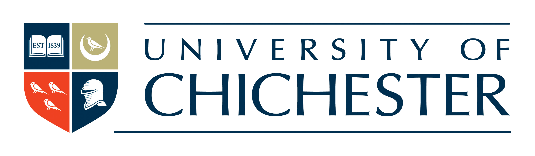 PRE-MASTERS 
2 semesterPRE-MASTERS
1 semesterLanguage proficiency
(IELTS or equivalent)6.0 overall; no lower than 5.5 in each component 6.0 overall; no lower than 5.5 in each componentAcademic entry requirements by country/territoryAcademic entry requirements by country/territoryAcademic entry requirements by country/territoryAfghanistan Bachelor Degree Bachelor of Science (Engineering) degree (from Kabul University)           AlbaniaAn overseas qualification equivalent to a minimum of UK Higher National Diploma (HND) Diplomë e Nivelit të Pare / BachelorAustria Kurzstudium Bachelor Degree or FachhochschuldiplomAlgeria Diplôme d'Études Universitaires Appliquees Licence or Diplome de [subject area] or Diplôme d'Études Supérieures Argentina Título/Grado de Licenciado/a / Título  Título/Grado de Licenciado/a / Título ArmeniaAn overseas qualification equivalent to a minimum of UK Higher National Diploma (HND) Bachelor Degree/ Specialist Diploma Australia Associate Degree Bachelor DegreeAzerbaijanAn overseas qualification equivalent to a minimum of UK Higher National Diploma (HND) Bakalavr DiplomuBahrainAn overseas qualification equivalent to a minimum of UK Higher National Diploma (HND)Bachelors degree - Pass      Bangladesh 3 year Bachelor’s degree 4 year Bachelor’s degreeBarbadosAn overseas qualification equivalent to a minimum of UK Higher National Diploma (HND) Bachelor degree from The University of West Indies, Cave Hills or Barbados Community CollegeBelarusAn overseas qualification equivalent to a minimum of UK Higher National Diploma (HND) Bachelor Degree or Specialist Diploma BelgiumAn overseas qualification equivalent to a minimum of UK Higher National Diploma (HND) Bachelor Degree or BachelierBosnia-HerzegovniaDiploma of Higher Education Bachelor Degree or Advanced Diploma of Higher Education      Botswana 4 year Bachelor degree 5 year Bachelor degree BrazilAn overseas qualification equivalent to a minimum of UK Higher National Diploma (HND) Titulo de  Bacharel/Titulo de Licencado/ TituloBrunei 3-year Bachelor degree 4-year Bachelor degree BulgariaAn overseas qualification equivalent to a minimum of UK Higher National Diploma (HND) Bachelor degree CameroonAn overseas qualification equivalent to a minimum of UK Higher National Diploma (HND) Bachelor degree or LicenceCanada 3-year Bachelor degree 4-year Bachelor degree Chile 3 to 5-year of Grado de Bachiller Título.ChinaCompletion of minimum 2.5 years of Dazhuan/ Zhuanke Completion of minimum 2.5 years of Dazhuan/ Zhuanke with an average of 70% Colombia 4-year Bachelor degree 5-year Bachelor degreeCôte d’IvoireAn overseas qualification equivalent to a minimum of UK Higher National Diploma (HND) Diplôme d’IngenieurCosta RicaAn overseas qualification equivalent to a minimum of UK Higher National Diploma (HND) BachillerCroatia Vise Obrazovanja/Level VI/1 Baccalaureus, Baccalaurea degree or Visoko Obrazovanja/Level VII/1       CubaAn overseas qualification equivalent to a minimum of UK Higher National Diploma (HND) Titulo de Licenciado / Arquitecto / Doctor / IngenieroCyprus Higher Diploma  Bachelor DegreeCzech Republic Diplomovaný Specialista Bakalář Denmark Afgangsbevis/ Eksamensbevis Bachelor Degree, Korrespondenteksamen, Candidatus Philosophiae or Professionsbachelo         Dominican Republic, theAn overseas qualification equivalent to a minimum of UK Higher National Diploma (HND) Licenciado / TítuloEcuadorAn overseas qualification equivalent to a minimum of UK Higher National Diploma (HND) Titulo de  Bacharel/Titulo de Licencado/ TituloEgypt Bachelor degree from a Higher Institute Bachelor degree from a UniversityEstonia Diplom-Study Diploma/ Diploma of Vocational Higher Education Bakalaurusekraad (Bachelor degree)/ Rakenduskõrgharidusõppe Diplom (Professional Higher Education Diploma)/ Spetsialisti diplom kõrgema kutsehariduse omandamise kohta (Specialist's Diploma of Higher Professional Education)Ethiopia a minimum 5-year Bachelor degree  Master's degreeFinlandAn overseas qualification equivalent to a minimum of UK Higher National Diploma (HND) Ammattikorkeakoulututkinto, AMK / Yrkeshögskoleexamen, YHS (Polytechnic degree)France Diplôme Universitaire de technologie of Licence / Grade de LicenceGeorgiaAn overseas qualification equivalent to a minimum of UK Higher National Diploma (HND) Bachelor DegreeGermany Berufsakadiemien/ Studienakademien/ Diplom (BA) Bachelor degreeGhana HND Bachelor degreeGreece Degree from AEN/ Diploma from Higher School  Diploma/ Degree from AEA or University Degree/ Diploma Guyana Bachelor Degree  Master's degree/ Postgraduate Diploma Gulf Cooperation Council States (Kuwait Oman, Bahrain, Qatar, Saudi Arabia, UAE)An overseas qualification equivalent to a minimum of UK Higher National Diploma (HND) Bachelor degree Hong Kong Associate degree or Higher Diploma Bachelor degreeHungaryAn overseas qualification equivalent to a minimum of UK Higher National Diploma (HND) Bachelor degree (Alapfokozat) or Egyetemi OklevélIcelandAn overseas qualification equivalent to a minimum of UK Higher National Diploma (HND) Baccalareus India 3-year Bachelor’s degree 4-year Bachelor’s degreeIndonesiaAn overseas qualification equivalent to a minimum of UK Higher National Diploma (HND) Bachelor degree International BaccalaureateN/AIranAn overseas qualification equivalent to a minimum of UK Higher National Diploma (HND) Bachelor degree Iraq Bachelor Degree  Higher Diploma Ireland Higher Certificate Ordinary Bachelor DegreeIsraelAn overseas qualification equivalent to a minimum of UK Higher National Diploma (HND) Bachelor degree ItalyAn overseas qualification equivalent to a minimum of UK Higher National Diploma (HND) Diploma Accademico di Primo Livello/ Diploma di Mediatore Linguistico/ Laurea/ Laurea in Ingegneria/ Licenza di Accademia di Belle Arti JamaicaAn overseas qualification equivalent to a minimum of UK Higher National Diploma (HND) Bachelor degree JapanAn overseas qualification equivalent to a minimum of UK Higher National Diploma (HND)  Bachelor DegreeJordanAn overseas qualification equivalent to a minimum of UK Higher National Diploma (HND) Bachelor DegreeKazakhstanAn overseas qualification equivalent to a minimum of UK Higher National Diploma (HND) Bachelor degree KenyaAn overseas qualification equivalent to a minimum of UK Higher National Diploma (HND) Bachelor degree KuwaitAn overseas qualification equivalent to a minimum of UK Higher National Diploma (HND) Bachelor degree Latvia First Level Higher Vocational Diploma  Bakalaura Diploms (Bachelor degree) or Professionālā Bakalaura Diploms (Professional Bachelor degreeLebanonAn overseas qualification equivalent to a minimum of UK Higher National Diploma (HND) Bachelor Degree (Licence)Libya Higher Diploma Bachelor degree      Lithuania College Diploma  Bakalauro DiplomasLuxembourg Diplome d'ingenieur Technicien   Bachelor MacedoniaAn overseas qualification equivalent to a minimum of UK Higher National Diploma (HND) Bachelor Degree Macau Higher Diploma Bachelor DegreeMalawiAn overseas qualification equivalent to a minimum of UK Higher National Diploma (HND) Bachelor Degree or Postgraduate DiplomaMalaysia Advanced Diploma Bachelor DegreeMalta Higher Diploma from University of Malta  Bachelor DegreeMauritius Higher Technician Diploma/ Diploma awarded by a University  Bachelor DegreeMexico 4-year Titulo de Licenciado/Titulo (Profesional) 5-year Titulo de Licenciado/Titulo (Profesional)MoldovaAn overseas qualification equivalent to a minimum of UK Higher National Diploma (HND) Diplomă de LicenţăMongolia An overseas qualification equivalent to a minimum of UK Higher National Diploma (HND) Bachelor degree MoroccoAn overseas qualification equivalent to a minimum of UK Higher National Diploma (HND) Bachelor degree Myanmar (Burma) 4-year Bachelor degree 5-year Bachelor degreeNepal 3-year Bachelor degree 4-year Bachelor degreeNetherlandsAn overseas qualification equivalent to a minimum of UK Higher National Diploma (HND) Bachelor degree New Zealand New Zealand Diploma/ National Diploma (Level 6) Bachelor degreeNigeria Higher National Diploma Bachelor degreeNorway Høgskolekandidat/ Høyskolekandida Bachelorgrad (Bachelor degree)/ Candidatus Magisterii (cand. mag.)/ Sivilingeniør (siv. ing.) (Engineering degree)/ Siviløkonom (siv. øk.) (Economics degree)Oman Higher/ Advanced Diploma Bachelor DegreePakistan 3-year Bachelor degree                                 3-year Bachelor degree with an overall average of 70%Peru Título de Profesional Título de Licenciado / Título (Profesional) Philippines Bachelor degree   Bachelor degree from a Centre of Excellence or Prestigious UniversityPolandAn overseas qualification equivalent to a minimum of UK Higher National Diploma (HND) Licencjat / Inżynier (Bachelor degree)PortugalAn overseas qualification equivalent to a minimum of UK Higher National Diploma (HND) LicenciadoQatarAn overseas qualification equivalent to a minimum of UK Higher National Diploma (HND) Bachelor degreeRomania Higher Education Diploma (Short-cycle)       Diploma de Licenta (Bachelor degree)/ Diploma de Inginer (Engineer) Russia 3-year Bachelor degree 4-year Bachelor degreeSaudi Arabia HND Bachelor degreeSerbia HND Bachelor DegreeSierra LeoneAn overseas qualification equivalent to a minimum of UK Higher National Diploma (HND) Bachelor degreeSingapore Associate Degree or Advanced Diploma Bachelor degreeSlovakia Certificate of Graduation Examination/ Graduation Diploma  Bachelor degreeSlovenia Diploma from a College of Professional Studies  Diplomant (Professionally oriented first-cycle degree)/ Univerzitetni diplomant (Academically oriented first-cycle degree)South Africa National Diploma Bachelor DegreeSouth Korea Associate Degree Bachelor Degree Spain Titulo Universitario Oficial de Diplomado Titulo Universitario Oficial de Graduado // Titulo Universitario Oficial de Licenciado / Ingeniero/Arquitecto (Licenciatura)Sri Lanka HND in Non Accountancy Bachelor Degree or HND in AccountancySudanAn overseas qualification equivalent to a minimum of UK Higher National Diploma (HND) Bachelor degreeSweden Hogskoleexamen (academic/ professional fields) Bachelor degree / Kandidatexamen or Yrkesexamen (Professional Bachelor degree)Switzerland Diplome (awarded by an Ecole Superieure Sepcialisee) (French Speaking)/ Diplom (awarded by a Hohere Fachschule) (German Speaking)/ Diploma (awarded by a Scuola Specializzata Superiore) (Italian Speaking) Bachelor degree/ Diplome (French Speaking)/ Diplom (German Speaking)/ Diploma (Italian Speaking)SyriaAn overseas qualification equivalent to a minimum of UK Higher National Diploma (HND) Bachelor degreeTaiwan 5-Year Junior College Diploma  Bachelor degreeTanzania Advanced Diploma Bachelor degreeThailand HND Bachelor degreeTrinidad & TobagoAn overseas qualification equivalent to a minimum of UK Higher National Diploma (HND) Bachelor degreeTunisiaAn overseas qualification equivalent to a minimum of UK Higher National Diploma (HND) Licence/ Maîtrise/ Diplôme National d'Architecture/ Diplôme National d'Ingénieur/ Docteur en Médecine / VétérinaireTurkey HND Bachelor degreeTurkish Republic of Northern Cyprus An overseas qualification equivalent to a minimum of UK Higher National Diploma (HND) Lisans Diplomasi Uganda Higher Diploma Bachelor degreeUkraineAn overseas qualification equivalent to a minimum of UK Higher National Diploma (HND) Bachelor degree United Arab Emirates Higher College of Technology Higher Diploma Bachelor degreeUnited Kingdom (International Students already in the UK / non country specific international qualifications)Case by caseCase by caseUruguayAn overseas qualification equivalent to a minimum of UK Higher National Diploma (HND) Titulo de Licenciado/TituloUSAAn overseas qualification equivalent to a minimum of UK Higher National Diploma (HND) Bachelor degree UzbekistanAn overseas qualification equivalent to a minimum of UK Higher National Diploma (HND) Bachelor degree VenezuelaAn overseas qualification equivalent to a minimum of UK Higher National Diploma (HND) Titulo de Licenciado/TituloVietnam Associate Degree or Higher Diploma          Bachelor degreeZambiaAn overseas qualification equivalent to a minimum of UK Higher National Diploma (HND) 5-year Bachelor degreeZimbabwe Higher Diploma Bachelor degree